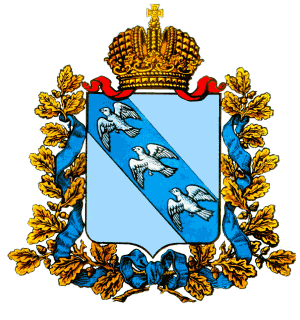 АДМИНИСТРАЦИЯ КУРСКОЙ ОБЛАСТИУправление ветеринарии Курской области ПРОЕКТП Р И К А Зот _______________  № ________________ г. КурскО признании утратившим силу приказа управления ветеринарии Курской области от 13.08.2019 № 117-о «Об утверждении Административного регламента управления ветеринарии Курской области по исполнению государственной функции «Осуществление регионального государственного ветеринарного надзора на территории Курской области» В соответствии с Федеральным законом от 27.12.2019 № 447-ФЗ «О внесении изменений в отдельные законодательные акты Российской Федерации по вопросам совершенствования осуществления федерального государственного ветеринарного надзора», ПРИКАЗЫВАЮ:Признать утратившим силу приказа управления ветеринарии Курской области от 13 августа 2019 № 117-о «Об утверждении Административного регламента управления ветеринарии Курской области по исполнению государственной функции «Осуществление регионального государственного ветеринарного надзора на территории Курской области».Начальник управления                                                                      С.Н. Турнаев